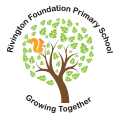 The Rivington Reading Award SchemeSeptember 2019Dear Parents,At Rivington, we are currently in the process of launching The Rivington Reading Award Scheme. This is a very exciting initiative that we are running across school from Reception through to Year 6. The aims of the scheme are as follows:
1. Engage all children in reading widely.2. Build fluency by providing further opportunity to read regularly.3. Provide challenge and improve levels of comprehension through further exposure to high quality, challenging texts: at home and at school.Why?One of our whole school priorities for this academic year is to improve standards of Reading across school. At Rivington, our curriculum intent for English is: To deliver an exciting, innovative English curriculum which enables and empowers children's written and oral communication and creativity.Reading is a vital skill that all children must master so that they are able to communicate effectively, create; and access all other areas of their learning fully. The best way to improve at reading is to do it regularly! Therefore, school and home play crucial parts in every child’s journey to becoming better readers.The Reading Award Scheme is designed to support this by encouraging the children to read widely and select more challenging texts- at school and at home. How does it work?The scheme allows for scope for all learners across school to benefit from it.Points are awarded to the children (1 per page read), with bonus points awarded for Fiction/ Non-Fiction “Let’s Read” texts in class; or texts from the reading lists that have been sent home. The points are validated once the children have completed a review/recommendation (template also sent home) and brought into school to go in their reading journal. Awards: Bronze, Silver, Gold, Platinum are awarded based on the points they have collected (different amounts of points for awards for different classes).The children are awarded with a certificate in assembly and their achievement recognised in class by having their name placed on the Rivington Reading Award Scheme display in their class.How can you support the scheme?Encourage your children to read as many varied texts as possible- after each completed, they are to fill in a review/recommendation sheet and bring it into school for their reading journal so that we can keep a record of how many points they have scored. Further suggestions: make use of your local library to seek out the challenging texts for your child’s age group; as well as sharing with relatives who may want to purchase books for your children’s Christmas/ birthday presents. Texts read from the reading lists (see website link below) will earn the children bonus points!How can you further support your child’s progression in Reading?Daily reading at home to an adult will have a large impact on your child’s progress- class teachers will reward children for evidence of a minimum of 5 reads per week (planner signed by an adult). Discussing texts will deepen children’s comprehension (see comprehension prompt sheet). Having children read aloud to you will also develop their fluency and allow them further opportunity to apply their phonics knowledge. Reading challenging texts to your children, as well as encouraging them to read widely, will expose them to high order vocabulary which will improve their writing when applied. Sharing stories, poems; as well as non-fiction texts e.g. newspapers, magazines, information texts will encourage reading widely and promote reading for pleasure and for different purposes.  Model using expression.Attend workshops run in school; read information sent home on how to further support your child.Helpful links: https://www.booktrust.org.uk/books-and-reading/tips-and-advice/reading-tips/how-to-read-with-your-child/ - tips/advice for reading with your child.https://www.youtube.com/watch?v=M4Sl87VPX_4- a video with tips for reading with your child.https://www.youtube.com/watch?v=-ksblMiliA8- a video that models the correct way to pronounce phonemes.https://global.oup.com/education/content/children/issues/phonics-for-parents/?region=uk- information about phonics. https://schoolreadinglist.co.uk/ - reading lists.https://www.teachyourmonstertoread.com/accounts/sign_upFor further advice/ queries regarding reading at home and the scheme, please don’t hesitate to get in touch with your child’s class teacher or myself.Thank you for your continued support,Mrs Sharp.(Deputy Headteacher/ English lead).